МУНИЦИПАЛЬНОЕ КАЗЕННОЕ УЧРЕЖДЕНИЕ КУЛЬТУРЫ«НАУРСКАЯ ЦЕНТРАЛИЗОВАННАЯ БИБЛИОТЕЧНАЯ СИСТЕМА»366128 ЧР, Наурский район, ст. Наурская, ул. Лермонтова 39 Тел/факс (871-43) 2-22-49      24 ноября 2020 год                                                                                                       №189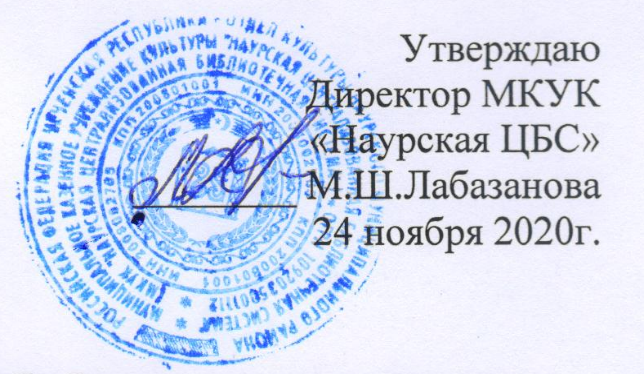                                                                   Планработы МКУК «Наурская ЦБС» на декабрь 2020 года   Зав. МБО МКУК «Наурская ЦБС»                     Молочаева Л.Г.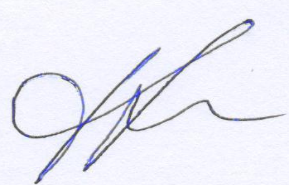 №Наименование мероприятияМесто и время проведенияОтветственный К Всемирному Дню борьбы со СПИДом)1 декабря  Беседа врача: «СПИД. И это все о нем» 1 декабря НЦРБ 11:30  Махмудова Э.Б. Заведующая  Устный журнал «СПИД - страданье и беда, давайте скажем жизни -ДА!» 1 декабря Калиновская библиотека-филиал №112:00Махмудова Н.Б.ЗаведующаяБлиц - викторина «ВИЧ/СПИД – узнай больше»   1 декабря Ищерская библиотека-филиал №4.11:00Гожева Т.В. ЗаведующаяКнижная выставка «Осторожно, СПИД»1 декабря Чернокозовская библиотека-филиал №511:00Болдырева Л.Н. ЗаведующаяВстреча с медработником                                           «СПИД: правда и вымыслы»                                                     1 декабря Чернокозовская библиотека-филиал №512:00Болдырева Л.Н. ЗаведующаяВыставка-совет, урок  «Защити себя»                                                                1 декабря Николаевская библиотека-филиал №611:00Муцулханова С.А. ЗаведующаяБеседа «Что нужно знать о СПИДе?»                                                                  1 декабря Савельевская библиотека-филиал №714:00  Мухтарова Л.У. Заведующая Урок здоровья «Начни с себя» 1 декабря Рубежненская библиотека-филиал №815:00Ветушева С.А. ЗаведующаяВстреча с медработником                                           «СПИД: правда и вымыслы»                                                     1 декабря Капустинская библиотека-филиал №10.12:00Сулейманова З.В. ЗаведующаяУрок здоровья «Знать, чтобы жить..»1 декабря Ульяновская библиотека-филиал №11.16:00Мицаева Р.М. ЗаведующийУстный журнал «СПИД-спутник наркомана»3 декабря Фрунзенская библиотека-филиал №13.14:30Зубайраева А.А. ЗаведующаяЧас   здоровья «Знать, чтобы не отступиться»  1 декабря Юбилейненская библиотека-филиал №14 12:00      Исаева Я.С. ЗаведующаяПерекресток мнений            «Внимание: СПИД не спит»     1 декабря Алпатовская библиотека-филиал №1511:00 Мезиева М.Ш. ЗаведующаяЧас информации      «Как уберечься от СПИДа»                                                            1 декабря Новотерская библиотека-филиал №16 12:00 Хутиева Б.А.  ЗаведующаяК Международному дню инвалидовДень милосердия «Пусть доброта согреет ваши души» 3 декабря НЦРБ11:00Махмудова Э.Б. ЗаведующаяАкция «Марафон добра» в рамках проекта «Солнышко улыбнись»2 декабря НМДБ 11:00Муртазалиева М.Ш. ЗаведующаяПосещение на дому   «В душе сохраняется свет»  3 Калиновская библиотека-филиал №2декабря Лабазанова Д. ЗаведующаяАкция «Умейте дорожить друг другом»3 декабря Чернокозовская библиотека-филиал №514:00Болдырева Л.Н. ЗаведующаяУрок доброты: «Передай добро по кругу»3 декабря Чернокозовская библиотека-филиал №5.  12:00Болдырева Л.Н. ЗаведующаяПосещение на дому детей инвалидов «Капелькой тела согреем душу»        3 декабря Николаевская библиотека-филиал №6Муцулханова С.А. ЗаведующаяУрок «Сядь рядом, друг»3 декабря Савельевская библиотека-филиал №714:00 Мухтарова Л.У. ЗаведующаяУрок милосердия «Люди особой заботы»3 декабря Рубежненская библиотека-филиал №812:00Ветушева С.А. ЗаведующаяЧас общения «Обретая надежду»3 декабря Левобережненская библиотека-филиал №9.15:30Гармаева К.Д. ЗаведующаяТематическая выставка, урок «Сердцем и душою вечно не стареть»3декабря Капустинская библиотека-филиал №10. 12:00Сулейманова З.В. ЗаведующаяВечер «Протяни руку дружбы»3 декабря Ульяновская библиотека-филиал №11.15:00Мицаев Р.М.ЗаведующийСлайд-беседа об известных инвалидах «Победившие судьбу»3 декабря Ново-Солкушинская библиотека-филиал №12.14:30Зубайраева З.У. ЗаведующаяПосещение на дому «Откроем сердце для детей»2 декабря Юбилейненская библиотека-филиал №14.11:00Исаева Я.С. ЗаведующаяУрок добра «Спешите делать добро» 2 декабря Алпатовская библиотека-филиал №15. 11:00Мезиева М.Ш. ЗаведующаяМузыкально-литературная композиция «Жизнь всегда прекрасна»3 декабря Новотерская библиотека-филиал №1611:00Хутиева Б.А. ЗаведующаяКо Дню героев Отечества9 декабря Патриотический час «Не забудет народ победитель безымянных героев»9 декабря НЦРБ 12:00Махмудова Э.Б. ЗаведующаяЧас истории «Славные имена в истории»9 декабря НМДБ 14:00Муртазалиева М.Ш. ЗаведующаяЧас истории «Подвиг во имя России»                                       9 декабря Ищерская библиотека-филиал №4.12:00Гожева Т.В. ЗаведующаяПатриотический час «Герои Отечества – наши земляки»9 декабря Чернокозовская библиотека-филиал №5.12:00Болдырева Л.Н. ЗаведующаяУрок истории «Герои Отечества нашей Российской Земли»9 декабря Рубежненская библиотека-филиал №8.12:00Ветушева С.А. ЗаведующаяУрок «Отцов в строю сменяют сыновья»     8 декабря Левобережненская библиотека-филиал №9.15:00Гармаева К.Д. ЗаведующаяБеседа «Мы так и не узнали твое имя»9 декабря Ульяновская библиотека-филиал №11.14:00Мицаев Р.М. ЗаведующийКнижная выставка «Слава Героям Отечества»9 декабря Ново-Солкушинская библиотека-филиал №12. Зубайраева З.У. ЗаведующаяУрок мужества «Подвигу лежит дорога в вечность»  9 декабря Ульяновская библиотека-филиал №12.  12:00 Зубайраева З.У Заведующая.Урок мужества «Подвигу лежит дорога в вечность»9 декабря Фрунзенская библиотека-филиал №13.12:00Зубайраева А.А. Заведующая К международному дню борьбы с коррупцией-9 декабряКруглый стол «Коррупционное поведение: возможные последствия»9 декабря НЦРБ 11:00Махмудова Э.Б. ЗаведующаяПознавательный час «Коррупция в мире сказок»8 декабря НМДБ 14:00Муртазалиева М.ШЧас информации: «Коррупция, как социально-экономическое явление»9 декабря Калиновская библиотека-филиал №2. 11:00 Лабазанова Д.Х ЗаведующаяПравовой час «Гражданское общество и борьба с коррупцией» 9 декабря Мекенская библиотека-филиал №3 12:00Ашаханова М.З. ЗаведующаяЧас общения «Коррупция: иллюзия и реальность»9 декабря Чернокозовская библиотека-филиал № 5  14:00Болдырева Л.Н. ЗаведующаяПравовой час «Все о коррупции и противодействии ей»9 декабря Николаевская библиотека-филиал №6 12:00Муцулханова С.А. ЗаведующаяДиспут «Легко ли быть честным»9 декабря Рубежненская библиотека-филиал №8.  14:00Ветушева С.А. ЗаведующаяКнижная выставка«Мы против коррупции» 9 декабря Левобережненская библиотека-филиал №9Гармаева К.Д. ЗаведующаяЧас общения «Что такое хорошо и что такое плохо»9 декабря Капустинская библиотека-филиал № 1011:00Сулейманова З.С. ЗаведующаяУрок «Коррупция в мире сказок»9 декабря Алпатовская библиотека-филиал №15.  14:00Мезиева М.Ш. заведующаяПравовой урок «Строим будущее без коррупции»9 декабря Ново- Солкушинская библиотека-филиал №1214:00Зубайраева З.У.ЗаведующаяК Международному дню прав человека       10 декабря Час вопросов и ответов                   «Избирательное право: от А до Я» 10 декабря НЦРБ 11:00 Махмудова Э.Б.  ЗаведующаяИгра «Я и мои права»10 декабря НМДБ 12:00Муртазалиева М. Ш. ЗаведующаяПравовой   час «Человек имеет право»                                                10 декабря Ищерская библиотека-филиал №411:00Гожева Т.В. Заведующая Урок «Просвещение законом»                                        10 декабря Мекенская библиотека-филиал №314:00 Ашаханова М.З.Заведующая  Правовая игра «Хочу законы изучать…»                                   10 декабря Чернокозовская библиотека-филиал №312:00 Болдырева Л.Н. ЗаведующаяИнтеллектуально- правовая игра       Путешествие в страну ЗАКОНиЯ»                 10 декабря Николаевская библиотека-филиал №6 11:00Муцулханова С.А. ЗаведующаяЧас правовых знаний «Имею право, но обязан»10 декабря Рубежненская библиотека-филиал №8.15:00Ветушева С, А. ЗаведующаяДень информации «Я и мои права»10 декабря Левобережненская библиотека-филиал №9 15:30Гармаева К.Д. ЗаведующаяПравовой час «На что имеем права» 10 декабря Ново-Солкушинская библиотека-филиал №12.14:30Зубайраева З.У. ЗаведующаяКо дню Конституции РФ                                      12 декабря Правовой час «Главный закон страны – Конституция»10 декабря НЦРБ 11:00 Махмудова Э.Б.  ЗаведующаяВикторина «Что такое Конституция? Знаешь ли ты Конституцию РФ»11 декабря НМДБ 14:00Муртазалиева М.Ш. ЗаведующаяКруглый стол «История закона- история России»12 декабря Калиновская библиотека-филиал№1 11:00Махмудова Н.Б. ЗаведующаяИнформационный час «Конституция РФ: этапы большого пути» 11 декабря Ищерская библиотека-филиал №412:00Гожева Т.В. ЗаведующаяКнижная выставка, обзор                                               «Главный закон страны»12декабря Чернокозовская библиотека-филиал №510:00Болдырева Л.Н. ЗаведующаяЧас вопросов и ответов «Что ты должен знать о Конституции РФ» 11 декабря Николаевская библиотека-филиал №6 11:00Муцулханова С.А. ЗаведующаяЧас информации «Главная книга страны»12 декабря Рубежненская библиотека-филиал №8 10:00Ветушева С.А. ЗаведующаяКнижная выставка «Конституция: страницы истории» 12 декабря Левобережненская библиотека-филиал №9. Гармаева К.Д. ЗаведующаяБеседа «Конституция РФ -основной закон»11 декабря Ульяновская библиотека-филиал №11.15:00Мицаев Р.М. Заведующий  Книжная выставка «Конституция   РФ»                                      1 декабря Ново-Солкушинская библиотека-филиал №12 12:00Зубайраева З.У. ЗаведующаяУрок гражданственности «Конституция – закон, основной и главный»12 декабря Ново-Солкушинская библиотека-филиал №12 11:30Зубайраева З.У. ЗаведующаяИнформационный час     «Основной закон страны»12 декабря Юбилейненская библиотека-филиал №14.  13:00Исаева Я.С.ЗаведующаяПродвижение чтенияЧас «Песнь о бесстрашных» к 110- летию М.А. Мамакаева16 декабря Ульяновская библиотека-филиал №11.14:00Мицаев Р.М. ЗаведующийЧас поэзии «Дарованные небесами строки» А.А. Фет - 200 лет                                                  5 декабря Ново-Солкушинская библиотека-филиал №12.  11:30Зубайраева З.У. ЗаведующаяВикторина «Сказки Киплинга мы знаем с детства» Д.Р. Киплинг (английский писатель) -155 лет:25 декабря Ново-Солкушинская библиотека-филиал №12.12:00Зубайраева З.У. Заведующая                                         Книжная выставка, литературный час «Он был в своей Отчизне гражданином» К 110-летию М. Мамакаева 16 декабря Ново-Солкушинская библиотека-филиал №12.14:30Зубайраева З.У. Заведующая